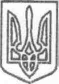 У К Р А Ї Н АСАМГОРОДОЦЬКА СІЛЬСЬКА РАДАВІННИЦЬКОЇ ОБЛАСТІ= сесія 8 скликання===  2021 року                                                                село СамгородокР І Ш Е Н Н Я №  / = - 8Про затвердження  технічної документації із землеустрою щодо встановлення (відновлення) меж земельної ділянки  в натурі (на місцевості) та передачу земельної ділянки у спільну часткову власність гр. Некротюк К.В., Поліщук В.Ф.  Розглянувши  технічну документацію із землеустрою щодо встановлення (відновлення)  меж земельної ділянки в натурі (на місцевості) гр. Некротюк Катерини Вікторівни, що проживає в місті Київ, вул. Виборзька, 22, кім. 26, кв. 8, Київської області та гр. Поліщук Валентини Феліксівни, що проживає в селі Лопатин, вул. Космонавтів, 9, Вінницької області, керуючись ст. ст. 12, 117, 118, 121, 122, 126, 186 Земельного кодексу України, ст. 55 Закону України «Про землеустрій», ч.1 п.34 ст. 26 Закону України «Про місцеве самоврядування в Україні», сесія Самгородоцької сільської ради                                                    В И Р І Ш И Л А :Затвердити технічну документацію із землеустрою щодо встановлення (відновлення) меж земельної ділянки в натурі (на місцевості), гр. Некротюк Катерині Вікторівні та  Поліщук Валентині Феліксівні для будівництва і обслуговування житлового будинку, господарських будівель і споруд  площею 0,2500 га, в с. Лопатин, вул. Космонавтів, 9, Вінницької області.Передати гр. Некротюк Катерині Вікторівні та  Поліщук Валентині Феліксівні 0,2500 га, в тому числі 0, 2500 га для будівництва і обслуговування житлового будинку, господарських будівель і споруд  в с. Лопатин, вул. Космонавтів, 9, кадастровий номер 0521485400:02:001:0106 у спільну часткову власність з відповідними частками: Некротюк К.В. – ½ частки;Поліщук В.Ф. – ½ частки.Зобов’язати гр. Некротюк Катерину Вікторівну та  Поліщук Валентині Феліксівні здійснити державну реєстрацію права приватної власності на земельну ділянку у встановленому законодавством порядку. Контроль за  виконанням  рішення покласти на постійну комісію з питань земельних відносин, природокористування, планування території, будівництва, архітектури, охорони пам’яток, історичного середовища та благоустрою.Сільський голова:                                  С.Я. Лановик